		Email: np@uptonbychester.org.uk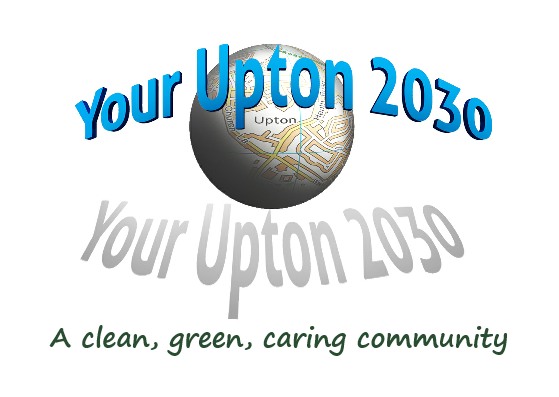 MINUTES OF THE NDP STEERING GROUP MEETING – Monday 27th Jan 2020 at 7.30 pm at The Pavilion, Wealstone Lane1. PRESENTCllr J Evans (Chair), Cllr J Houlbrook, Cllr T Egerton-Parry; Sue  Stanley, David Evans and John Every1. APOLOGIES FOR ABSENCE Received from Cllr P Greenhalgh;2. MINUTES OF THE LAST MEETINGthe Minutes of the meeting held on 25th Nov 2019 were approved;3.  UPDATESHousing Needs Assessment  - Cllr Evans reported on the HNA, copies of which all had received and the consensus of opinion was that John Heselwood had provided a very helpful and robust document.AECOM Design & Design Codes Study – Sue Stanley reported on the work the members had been doing with Nick Beedie, an architect and planner who works for AECOM and who had accompanied some of the group on 2 most useful tours, the first being of Upton as an entity and  the second of the Saighton Camp area.Cycle routes – John Every circulated everyone with his excellent map of proposed cycle routes in the NDP area and a discussion was held as to how to deal with the various problems arising from some of Upton’s rather constricted roads. Further work needs to be done on this asap, eg meetings need to be set up with CWaC officers to discuss the potential problems. 5. DATE AND TIME OF THE NEXT MEETING  - confirmed as Mon 17th Feb 2020